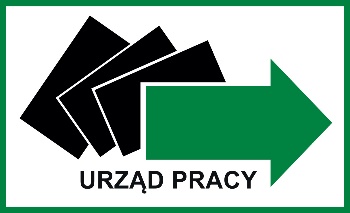 IRP-PSU_D1WYPEŁNIA URZĄD PRACY POWIATU KRAKOWSKIEGO			Numer wniosku ……………. .612. …………..…………………………dnia …………………...........................................................................(pieczęć  Gminy)WNIOSEK 
w sprawie organizacji prac społecznie użytecznychZgodnie z art. 73a ustawy z dnia 20 kwietnia 2004 roku o promocji zatrudnienia 
i instytucjach rynku pracy (tekst jednolity: Dz. U. z 2024 roku, poz. 475) oraz Rozporządzeniem Ministra Rodziny, Pracy i Polityki Społecznej z dnia 21 grudnia 2017 roku 
w sprawie organizowania prac społecznie użytecznych (Dz. U. z 2017 roku, poz. 2447), uwzględniając gminny plan potrzeb w zakresie wykonywania prac społecznie użytecznych na okres .........................., wnoszę o refundowanie ze środków Funduszu Pracy wypłaconych dla osób bezrobotnych bez prawa do zasiłku korzystających ze świadczeń z pomocy społecznej świadczeń pieniężnych wykonujących w okresie od ...................... do ............................ na terenie ........................................................ prace społecznie użyteczne, zgodnie                            z poniższym zestawieniem: PouczenieGmina lub podmiot, w którym są organizowane prace społecznie użyteczne zobowiązują się  do:przyjęcia oraz zaznajomienia skierowanych osób bezrobotnych z rodzajem przydzielonych prac, miejscem ich wykonywania a także zaznajomienie z warunkami oraz przepisami dotyczącymi bezpieczeństwa i higieny pracy,zagwarantowania bezpiecznych i higienicznych warunków pracy, oraz przestrzeganie przepisów prawa pracy dotyczących wykonywania przez kobiety prac szczególnie uciążliwych lub szkodliwych dla zdrowia, w tym: zapewnienia odzieży i obuwia roboczego, napojów 
i posiłków profilaktycznych w tych rodzajach prac, które są identyczne do wykonywanych przez pracowników gminy lub podmiotu, w którym są organizowane prace społecznie użyteczne,prowadzenia ewidencji wykonanych prac społecznie użytecznych przez osoby bezrobotne bez prawa do zasiłku, oraz naliczania wysokości świadczenia przy uwzględnieniu rodzaju i efektów wykonywanej pracy i faktycznego czasu (z korektą o godziny nieobecności udokumentowanej),wypłacania świadczenia pieniężnego za wykonane prace społecznie użyteczne w okresach miesięcznych z dołu,powiadamiania niezwłocznie Starosty oraz właściwego kierownika ośrodka pomocy społecznej o:nie zgłoszeniu się osób bezrobotnych do wykonywania prac społecznie użytecznych,nie podjęciu przez osoby bezrobotne przydzielonych im prac społecznie użytecznych,opuszczeniu przez osoby bezrobotne miejsca wykonywania prac społecznie użytecznych,naruszeniu przez osoby bezrobotne porządku i dyscypliny w miejscu wykonywania prac społecznie użytecznych,informowania Starosty i Dyrektora Urzędu Pracy Powiatu Krakowskiego o nieobecności lub odmowie wykonywania prac społecznie użytecznych przez skierowaną osobę uprawnioną,złożenia wniosku o refundację z Funduszu Pracy kwoty wypłaconych bezrobotnym świadczeń za wykonane prace społecznie użyteczne wraz z kopią imiennej listy wypłat oraz wysokością wypłaconych świadczeń,przestrzegania tygodniowej normy 10 godzin czasu pracy dla wykonujących prace społecznie użyteczne.Ogółem liczba kierowanych osób bezrobotnych Ogółem liczba godzin wykonywania prac społecznie użytecznych Liczba godzin w miesiącu do przepracowania przez 1 osobę bezrobotnąRodzaj wykonywanych prac (w tym na rzecz opiekunów osób niepełnosprawnych):...................................................................................................Rodzaj wykonywanych prac (w tym na rzecz opiekunów osób niepełnosprawnych):...................................................................................................Podmioty, w których organizowane są prace społecznie użyteczne (w tym na rzecz opiekunów osób niepełnosprawnych):...................................................................................................(nazwa podmiotu, siedziba i adres korespondencyjny, osoba odpowiedzialna, kontakt),Podmioty, w których organizowane są prace społecznie użyteczne (w tym na rzecz opiekunów osób niepełnosprawnych):...................................................................................................(nazwa podmiotu, siedziba i adres korespondencyjny, osoba odpowiedzialna, kontakt),Miejsca wykonywania prac społecznie użytecznych (w tym na rzecz opiekunów osób niepełnosprawnych):...................................................................................................Miejsca wykonywania prac społecznie użytecznych (w tym na rzecz opiekunów osób niepełnosprawnych):...................................................................................................Wysokość świadczenia pieniężnego przysługującego z tytułu wykonywania prac społecznie użytecznych (nie niższa niż ……. złotych za godzinę):a) rodzaj pracy:................................................................, wysokość ............................,b) rodzaj pracy................................................................., wysokość............................,c) rodzaj pracy................................................................., wysokość............................,Wysokość świadczenia pieniężnego przysługującego z tytułu wykonywania prac społecznie użytecznych (nie niższa niż ……. złotych za godzinę):a) rodzaj pracy:................................................................, wysokość ............................,b) rodzaj pracy................................................................., wysokość............................,c) rodzaj pracy................................................................., wysokość............................,Łączna kwota  świadczeń pieniężnych w okresie objętym wnioskiem przewidziana do wypłaty osobom bezrobotnym: ………………………Łączna kwota  świadczeń pieniężnych w okresie objętym wnioskiem przewidziana do wypłaty osobom bezrobotnym: ………………………Wysokość refundacji z Funduszu Pracy w okresie objętym wnioskiem: …………………… Wysokość refundacji z Funduszu Pracy w okresie objętym wnioskiem: …………………… .....................................................(miejscowość i data))....................................................(podpis i pieczęć Wójta/Burmistrza)